Федеральное государственное бюджетное образовательное учреждение высшего образования«Нижегородский государственный педагогический университет имени Козьмы Минина»(Мининский университет)Лингвистический факультет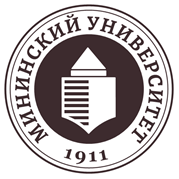 Кафедра иноязычной профессиональной коммуникацииКафедра теории и практики иностранных языков и лингводидактикиКафедра европейских языков и методики их преподавания603950, г.Нижний Новгород, ул. Ульянова, 1Тел: (831) 262-20-53    №296 / №193e-mail: mininconference@gmail.com сайт: http://www.mininuniver.ruПЕРВОЕ ИНФОРМАЦИОННОЕ ПИСЬМО – приглашение Международная научно-практическая конференция«Научная дискуссия: вопросы филологии и методики преподавания иностранных языков» 4-5 апреля 2024 г.УВАЖАЕМЫЕ КОЛЛЕГИ!Приглашаем вас принять участие в международной научно-практической конференции «Научная дискуссия: вопросы филологии и методики преподавания иностранных языков», посвященной обсуждению широкого спектра лингвистических и методических проблем подготовки учителя иностранного языка к профессиональной деятельности.Приоритетный вариант проведения конференции – очный. При ухудшении эпидемиологической ситуации в стране и невозможности многих участников присутствовать очно, конференция пройдет в гибридном режиме: количество сессий в очной форме уменьшится, а количество мероприятий онлайн увеличится. Проблемы для обсуждения:Проблемы межкультурной коммуникации.Современные лингвистические теории в практике преподавания иностранных языков.Языковая картина мира писателя.Общетеоретические проблемы современной лингвистики.Формирование профессиональной компетенции при подготовке учителя иностранного языка.Подготовка учителя иностранного языка в педагогическом вузе.Современные технологии обучения иностранным языкам. Психолого-педагогические основы языкового образования.Культурологические аспекты преподавания иностранного языка.Цели, содержание, организация и результативность обучения иностранным языкам в неязыковом вузе.Проблемы преподавания иностранного языка в сфере профессиональной коммуникации.Инновационные формы организации языкового образования в вузе.Проблема преемственности школы и вуза в иноязычном образовании.Дистанционные формы лингвистической подготовки.Электронная цифровая среда и языковое образование.ДОКЛАДЧИКАМИ КОНФЕРЕНЦИИ ВЫСТУПЯТ:Ариян Маргарита Анастасовна, д.пед.н., профессор кафедры методики преподавания иностранных языков, педагогики и психологии, НГЛУ им. Н.А. ДобролюбоваФедоров Виталий Викторович, д.ф.н., профессор кафедры экономических и социально-гуманитарных дисциплин Петропавловского филиала РАНХиГС при Президенте РФШамов Александр Николаевич, д.пед.н., профессор кафедры теории и практики иностранных языков и лингводидактики, НГПУ им. К. МининаЧернышов Сергей Викторович, к.пед.н., доцент кафедры лингводидактики и современных технологий иноязычного образования МПГУИнтерактивные лекции представят:Левушкина Ружица, доктор филологических наук, старший научный сотрудник Института сербского языка Сербской академии наук и искусств, Белград, СербияБугаева Ирина Владимировна, доктор филологических наук, профессор, зав. кафедрой общей и славянской филологии Института славянской культуры Российского государственного университета им. А.Н. Косыгина, МоскваМастер-классы:«Нейродидактика - что мы об этом знаем?» Матвеева Ирина Владимировна, кандидат филологических наук, доцент кафедры романо-германской филологии ФГБОУ ВО «Нижегородский государственный лингвистический университет им. Н.А. Добролюбова» «Реализация технологии «перевернутый класс» на занятии по французскому языку в школе и вузе» Марион Блюэн, преподаватель Альянс Франсез, Нижний НовгородРабота секций:- Теоретические и практические аспекты методики преподавания английского языка.- Общетеоретические проблемы современной лингвистики.- Европейские языки в современном поликультурном мире.- Актуальные проблемы обучения китайскому языку.- Теоретические и практические вопросы лингвистики и лингводидактики.Председатель организационного комитета  Сдобняков Виктор Владимирович, ректор, кандидат физико-математических наук, доцент, НГПУ им. К. МининаСостав организационного комитета Левушкина Ружица, доктор филологических наук, научный сотрудник Института сербского языка Сербской академии наук и искусств, Белград, СербияЖишкевич Алёна Игоревна, кандидат филологических наук, кафедра языкознания и лингводидактики, Белорусский государственный педагогический университет им. Максима Танка, г.Минск, БеларусьЕремеева Оксана Владимировна, кандидат педагогических наук, проректор по образовательной политике и менеджменту качества обучения Приднестровского государственного университета им. Т.Г. Шевченко. Приднестровская Молдавская Республика, г. ТираспольЦао Чуньхуа, преподаватель китайского языка, г. Уху, КНР Архипова Мария Владимировна, кандидат психологических наук, доцент кафедры иноязычной профессиональной коммуникации, НГПУ им. К. МининаБелова Екатерина Евгеньевна, кандидат филологических наук, доцент кафедры теории и практики иностранных языков и лингводидактики, НГПУ им. К. МининаГаврикова Юлия Александровна, старший преподаватель кафедры теории и практики иностранных языков и лингводидактики, НГПУ им. К. МининаГусева Людмила Владимировна, кандидат педагогических наук, доцент, заведующий кафедрой иноязычной профессиональной коммуникации, НГПУ им. К. Минина Королева Елена Владимировна, кандидат психологических наук, доцент кафедры иноязычной профессиональной коммуникации, НГПУ им. К. МининаМинеева Ольга Александровна, кандидат педагогических наук, доцент кафедры европейских языков и методики их преподавания, НГПУ им. К. МининаПлисов Евгений Владимирович, доктор филологических наук, доцент, заведующий кафедрой теории и практики иностранных языков и лингводидактики, НГПУ им. К. МининаЧарчоглян Татьяна Геннадьевна, старший преподаватель кафедры иноязычной профессиональной коммуникации, НГПУ им. К. МининаШамов Александр Николаевич, доктор педагогических наук, профессор кафедры теории и практики иностранных языков и лингводидактики, НГПУ им. К. МининаШимичев Алексей Сергеевич, кандидат педагогических наук, и.о. заведующего кафедрой европейских языков и методики их преподавания, НГПУ им. К. МининаУСЛОВИЯ УЧАСТИЯ В КОНФЕРЕНЦИИ С ПУБЛИКАЦИЕЙ СТАТЬИ:Для участия в работе конференции необходимо до 15 января 2024 г.:1. заполнить регистрационную форму онлайн https://docs.google.com/forms/d/e/1FAIpQLSfHEaC7X8UWZ51u6Rd8mo4tBAAatK8qwM3uSDCnGYVlH5TMdA/viewform 2. на электронную почту конференции mininconference@gmail.com выслать:заявку участника (для публикующихся) (см.ниже). Имя файла «ФИО 1-ого автора_заявка» (напр. «ИвановА.А._заявка»);текст научной статьи. Имя файла «ФИО 1-ого автора_статья» (напр. «ИвановА.А._статья»);сведения об уплате оргвзноса за публикацию Имя файла «ФИО 1-ого автора_оплата» (напр. «ИвановА.А._оплата»).Оргвзнос, включающий стоимость публикации в сборнике материалов конференции, в размере 250 рублей за 1 страницу текста подтверждается сканкопией платежного документа. Оргвзнос для докторов наук не предусмотрен. Оплата оргвзноса за публикацию статьи производится на основе приложенной квитанции.Минимальный объем статьи 5 страниц. По материалам конференция будет издан сборник. Сборнику материалов конференции присваивается международный индекс ISBN, производится рассылка сборника в Российскую книжную палату и крупнейшие библиотеки России. Участникам конференции будет осуществлена рассылка сборника материалов в электронном виде. Сборник будет размещен в ресурсах Научной электронной библиотеки (база данных РИНЦ). ТРЕБОВАНИЯ К ОФОРМЛЕНИЮ СТАТЬИУДК (14pt)НАЗВАНИЕ СТАТЬИ НА РУССКОМ ЯЗЫКЕ (ЗАГЛАВНЫМИ БУКВАМИ, 14pt, п/ж)И.О. Фамилия автора на русском языке (14pt, п/ж)Место работы автора на русском языке (14pt) Аннотация. (12pt, п/ж) Текст аннотации на русском языке. (12pt). Ключевые слова: (12pt, п/ж) перечень ключевых слов на русском языке. (12pt).НАЗВАНИЕ СТАТЬИ НА АНГЛИЙСКОМ ЯЗЫКЕ (ЗАГЛАВНЫМИ БУКВАМИ, 14pt, п/ж)И.О. Фамилия автора на английском языке (14pt, п/ж)Место работы автора на английском языке (14pt) Abstract. (12pt, п/ж) Текст аннотации на английском языке. (12pt). Keywords: (12pt, п/ж) перечень ключевых слов на английском языке. (12pt).Текст статьи (14 шрифт, 1,5 интервал). Текст статьи Текст статьи Текст статьи Текст статьи Текст статьи Текст статьи Текст статьи Текст статьи Текст статьи Текст статьи Текст статьи Текст статьиТекст статьи Текст статьи Текст статьи Текст статьи Текст статьи Текст статьи Текст статьи Текст статьи.Список литературы (12pt, п/ж)(12pt).(12pt).(12pt).(12pt).ПРИМЕР ОФОРМЛЕНИЯ СТАТЬИУДК 339.13ОЦЕНКА ПРЕДПОЧТЕНИЙ ПОТРЕБИТЕЛЕЙ ЛИМОНАДАА.Е. Булганина Нижегородский государственный педагогический университет им. К. МининаН.С. Андряшина Нижегородский государственный педагогический университет им. К. МининаАннотация. В статье отражены результаты опроса потребителей лимонада. Опрос проведен в 2018 году, выборка вероятностная. Показаны вкусовые предпочтения жителей Нижнего Новгорода по виду, материалу и форме упаковки. Потребителям нравится лимонад со вкусом мандарина, ананаса, банана, яблока и клубники. Большая часть респондентов выбирают пластиковую цилиндрическую упаковку.  Оценен спрос на объем разовой покупки, который составляет 300 – 600 мл в среднем ценовом диапазоне. Отражены предпочтения респондентов по месту покупки (крупный сетевой магазин и магазин шаговой доступности), яркому дизайну упаковки с фоном бело-зеленого цвета с изображением фруктов на упаковке. При выборе лимонада нижегородцы обращают внимание на выкладку товара, наличие рекламных роликов по телевидению и акций стимулирования сбыта на месте продажи. Ключевые слова: опрос, потребители, лимонад, спрос.ASSESSMENT OF THE PREFERENCES OF CONSUMERS OF LEMONADESA.E. Bulganina Minin Nizhny Novgorod Statе Pedagogical UniversityN.S. Andryashina Minin Nizhny Novgorod Statе Pedagogical UniversityAbstract. The article reflects the results of a survey of lemonade consumers. The survey was conducted in 2018, the sample is probabilistic. Taste preferences of residents of Nizhny Novgorod by type, material and form of packaging are shown. Consumers love Mandarin, pineapple, banana, Apple and strawberry flavored lemonade. Most of the respondents choose plastic cylindrical packaging. The demand for the volume of a single purchase, which is 300 - 600 ml in the average price range, is estimated. The preferences of respondents at the place of purchase (a large chain store and a convenience store), bright package design with a background of white and green color with the image of fruits on the package are reflected. When choosing lemonade Nizhny Novgorod pay attention to the layout of the goods, the presence of commercials on television and promotions to promote sales at the point of sale.Keywords: survey, consumers, lemonade, demand.Производители продукции с целью оценки спроса на товарный ассортимент изучают региональный рынок [1, 2]. Для оценки спроса и предпочтений потребителей авторами был проведен опрос жителей Нижнего Новгорода [3]. Выборка составила 21 человек. Средний возраст опрошенных потребителей лимонада – 19,5 лет, минимальный 11 лет, а максимальный 42 года. Результаты опроса следующие.Большинство потребителей лимонада выбирают вкус мандарина и ананаса (по 52%, 11 чел.), банана 48% (10 чел.), яблока и клубники (по 43%, 9 чел.). Список литературыАндряшина Н.С., Гарин А.П. Оценка комплексного развития продукта на базе современных методов управления качеством (на примере отдельного производства) // Экономические и гуманитарные науки. 2016. №4(291). С. 74-88.Булганина С.В., Лебедева Т.Е., Булганина А.Е. Рынок сока: выбор потребителя // Наука Красноярья. 2017. Т. 6, №3-4. С. 106-108.Кузнецов В.П. Формирование организационно-экономического механизма управления корпорацией: монография. Н. Новгород: ВГИПА, 2004. 203 с.Поля 2 см со всех сторонМатериалы, оформленные с нарушением требований, к публикации не принимаются.ЗАЯВКА УЧАСТНИКА:КВИТАНЦИЯ ДЛЯ ОПЛАТЫ ОРГВЗНОСА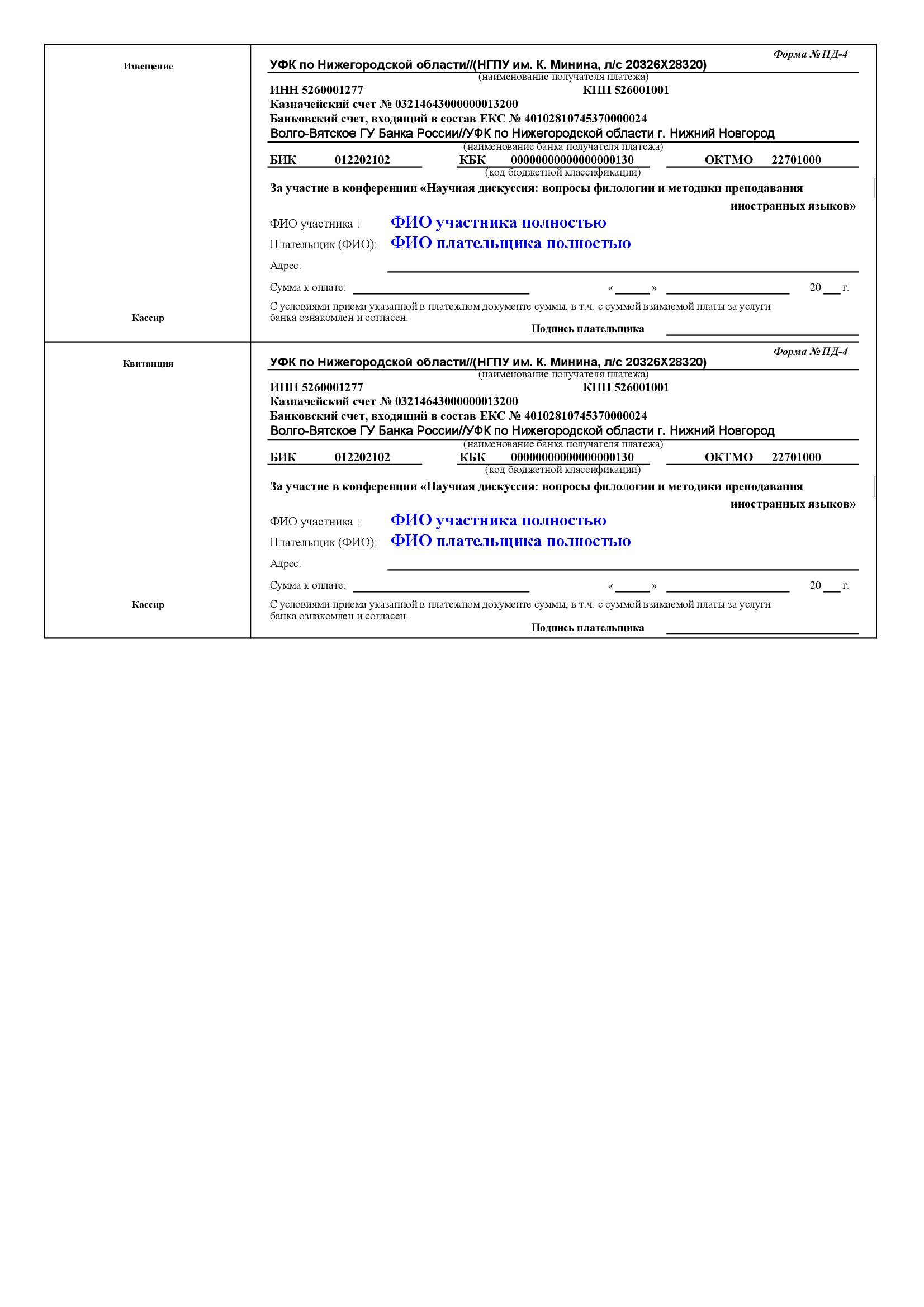 Фамилия – русский языкИмя Отчество (полностью)  – русский языкФамилия – английский языкИмя Отчество (полностью)  –  английский языкМесто работы/учебы, ученая степень, звание, должность (полностью, без сокращений) – русский языкNB!Научно-педагогическому работнику обязательно указать должность, научную степень (при наличии), ученое звание (при наличии), полное и правильное название кафедры, полное название вуза.Студентам-бакалаврам или магистрам обязательно полностью указать наименование направления подготовки, профиля подготовки, номер курса, название вуза.Оформление строго по образцу:– доктор / кандидат … наук, профессор / доцент кафедры …, Нижегородский государственный педагогический университет им. К. Минина (НГПУ им. К. Минина), г. Н. Новгород– (старший) преподаватель кафедры …, Нижегородский государственный педагогический университет им. К. Минина (НГПУ им. К. Минина), г. Н. Новгород– учитель английского языка … категории, МБОУ «Гимназия № …», г. Н. Новгород– магистрант … года обучения, направление подготовки «Педагогическое образование», профиль магистерской подготовки «Международное образование», Нижегородский государственный педагогический университет им. К. Минина (НГПУ им. К. Минина), г. Н. Новгород– студент(ка) … курса, направление подготовки «Философия», профиль подготовки «Социальное управление», Нижегородский государственный педагогический университет им. К. Минина (НГПУ им. К. Минина), г. Н. НовгородМесто работы/учебы – английский языкЕ-mailSPIN код (при его наличии статья сразу будет привязана к авторскому профилю  в РИНЦ )Название статьи – русский языкНазвание статьи – английский языкАннотация – русский языкАннотация – английский языкУДККлючевые слова – русский языкКлючевые слова – английский языкСписок литературы– русский языкФинансирование (если есть)Форма участия (заочная/очная)Почтовый адрес с индексомКонтактный телефон